Уважаемые коллеги!ООО «ВЕЛД» совместно с ООО «Мега Экспо» и Научно-промышленным Союзом РИСКОМ проводит Научно-практическую конференцию «Комплексная безопасность зданий и сооружений морских портов». Конференция пройдет в рамках деловой программы V Международного форума «Морская индустрия России» на территории выставочного комплекса «Гостиный двор». Дата проведения конференции: 20 мая 2015 г.Место проведения конференции: г.Москва, Гостиный двор, Ильинка, 4Вопросы конференции:Секция 1. Строительство, реконструкция и безопасная эксплуатация речных и морских портов:экспертиза зданий и сооружений морского/речного назначения;комплексное инженерное обследование и паспортизация гидротехнических сооружений морского/речного транспорта;проектирование зданий и сооружений морского/речного назначения;экологический фактор строительства вблизи морских/речных акваторий;обследование и проектирование речных и морских причальных гидротехнических сооружений;обследование и проектирование напорных гидротехнических сооружений;георадиолокационные исследования;гидротехнический мониторинг;инженерно-геологические и инженерно-геодезические изыскания.Секция 2. Безопасность морского транспорта и морской инфраструктуры:взаимодействие морских портов с железнодорожным, внутренним водным и автомобильным транспортом;шельфовые проекты;транспортирование морем нефтепродуктов и газа;Арктика и северный морской путь;неразрушающий контроль и техническое диагностирование в судостроении;организация работы паромных переправ через проливы;мосты через проливы и гидротехнические туннели.График проведения конференции (20 мая 2015 г.):13:30 – 14:00 регистрация участников;14:00 – 16:00 открытие, работа по тематике конференции;16:00 – 16:30 кофе-брейк;16:30 – 18:00 работа по тематике конференции, подведение итогов конференции.У участников конференции имеется возможность участия в выставке на экспозициях «Портовая инфраструктура» и «Безопасность морской инфраструктуры». Участие возможно несколькими типами стендов. Выбор типа стенда связан с функциональными особенностями и зависит от Ваших творческих предпочтений и поставленных при участии в выставке приоритетных задач.Научно-практическая конференция «Комплексная безопасность зданий и сооружений морских портов» пройдет в рамках V Международного Форума «Морская индустрия России». Организаторами Форума являются Морская Коллегия при Правительстве Российской Федерации, Министерство промышленности и торговли Российской Федерации, Министерство транспорта Российской Федерации, ГК «Ростехнологии», ОАО «Объединенная судостроительная корпорация», ЦНИИ «Курс», отраслевые ассоциации и объединения.Форум проводится по Распоряжению Правительства Российской Федерации №217-р от 20-21 февраля 2011 года.На форуме предусмотрена серьезная деловая программа – конференции, круглые столы, семинары, профессиональные конкурсы, презентации.Подробнее о мероприятии смотрите на сайте V Международного Форума «Морская индустрия России» (www.mir-forum.ru).Приложение: Формы заявок на двух листах.С уважением,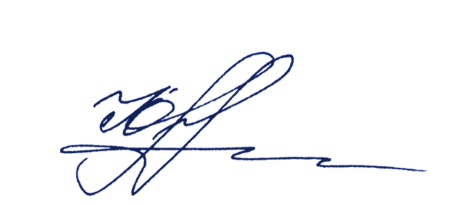 генеральный директор ООО «ВЕЛД», доктор технических наук, профессор Заслуженный строитель РФ 							К.И. Еремин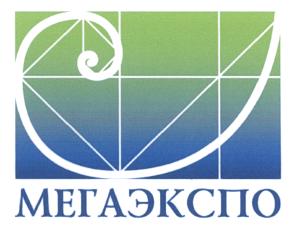 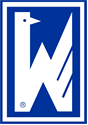 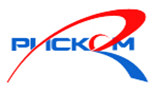 Научно-практическая конференция
«Комплексная безопасность зданий и сооружений морских портов»
20 мая 2015 г.Организаторы конференции: 
ООО «ВЕЛД», ООО «Мега Экспо», НПС РИСКОМДля регистрации участия в форуме просим отправить заявку: ООО «ВЕЛД», 
455000, Челябинская область, г.Магнитогорск, ул. Уральская, д.24 тел. +7(3519)22-03-31, 22-09-66, e-mail: alferov@weld.suСекретариат конференции:
Алферов Денис Леонидович: +7 (3519) 22-03-31, +7 910 404 15 35, e-mail: alferov@weld.su
Спиридонов Артем Александрович: +7 (3519) 22-03-31, 22-09-66 spiridonov@weld.suАлферов Д.Л.E-mail: alferov@weld.su8-912-808-09-58